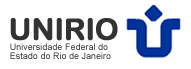 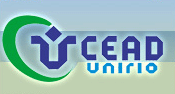 UNIVERSIDADE FEDERAL DO ESTADO DO RIO DE JANEIROCOORDENADORIA DE EDUCAÇÃO A DISTÂNCIATERMO DE RESPONSABILIDADE DO BOLSISTACONDIÇÕES GERAISAo aceitar a concessão, que ora lhe é feita, compromete-se o bolsista a dedicar-se às atividades pertinentes à bolsa concedida.O bolsista compromete-se a:Estar regularmente matriculado em curso de graduação EAD da UNIRIO;Apresentar rendimento acadêmico com CR>/=7,0;Apresentar relatório anual de atividades elaborado junto ao orientador;Estar recebendo apenas esta modalidade de bolsa, sendo vedada a acumulação desta com a de outros programas do CNPq, de outra agência ou da própria instituição;Devolver a UNIRIO, em valores atualizados, a(s) mensalidade(s) recebida(s) indevidamente, caso os requisitos e compromissos estabelecidos acima não sejam cumpridos.Os trabalhos publicados em decorrência das atividades apoiadas pela UNIRIO deverão, necessariamente, fazer referência ao apoio recebido, como “BOLSISTA EAD/UNIRIO”.A UNIRIO poderá cancelar ou suspender a bolsa quando constatada infringência a qualquer das condições constantes deste termo e das normas aplicáveis a esta concessão, sem prejuízo da aplicação dos dispositivos legais que disciplinam o ressarcimento dos recursos.  A concessão objeto do presente instrumento não gera vínculo de qualquer natureza ou relação de trabalho, constituindo doação, com encargos, feita ao bolsista.O bolsista manifesta sua integral e incondicional concordância com a concessão que ora é feita, comprometendo-se a cumprir fielmente as condições expressas neste instrumento e as normas que lhe são aplicáveis.ACEITE E CONCORDÂNCIADATA:_________________________ASSINATURA DO BOLSISTA:_______________________________________DE ACORDO DO ORIENTADOR:ASSINATURA: __________________________________      SIAPE:___________________________DADOS DO BOLSISTADADOS DO BOLSISTADADOS DO BOLSISTADADOS DO BOLSISTADADOS DO BOLSISTADADOS DO BOLSISTADADOS DO BOLSISTADADOS DO BOLSISTADADOS DO BOLSISTADADOS DO BOLSISTADADOS DO BOLSISTADADOS DO BOLSISTANOME COMPLETO:NOME COMPLETO:MATRÍCULA:MATRÍCULA:MODALIDADE DA BOLSA: EAD-UNIRIOMODALIDADE DA BOLSA: EAD-UNIRIOMODALIDADE DA BOLSA: EAD-UNIRIOMODALIDADE DA BOLSA: EAD-UNIRIOMODALIDADE DA BOLSA: EAD-UNIRIOIDENTIDADE:IDENTIDADE:CPF:TEL:CELULAR:E-MAIL:CURSO DE GRADUAÇÃOCURSO DE GRADUAÇÃOCURSO DE GRADUAÇÃO POLO: POLO:PERÍODO QUE ESTÁ CURSANDO:PERÍODO QUE ESTÁ CURSANDO:PERÍODO QUE ESTÁ CURSANDO:DATA PREVISTA DA CONCLUSÃO DO CURSO:DATA PREVISTA DA CONCLUSÃO DO CURSO:DATA PREVISTA DA CONCLUSÃO DO CURSO:DATA PREVISTA DA CONCLUSÃO DO CURSO:DATA PREVISTA DA CONCLUSÃO DO CURSO:DADOS BANCÁRIOS - DADOS BANCÁRIOS - DADOS BANCÁRIOS - DADOS BANCÁRIOS - DADOS BANCÁRIOS - DADOS BANCÁRIOS - DADOS BANCÁRIOS - DADOS BANCÁRIOS - DADOS BANCÁRIOS - DADOS BANCÁRIOS - DADOS BANCÁRIOS - DADOS BANCÁRIOS - BANCO:AGÊNCIA:AGÊNCIA:CONTA CORRENTE (COM DÍGITO)CONTA CORRENTE (COM DÍGITO)CONTA CORRENTE (COM DÍGITO)CONTA CORRENTE (COM DÍGITO)CONTA CORRENTE (COM DÍGITO)CONTA CORRENTE (COM DÍGITO)DADOS DO ORIENTADORDADOS DO ORIENTADORDADOS DO ORIENTADORDADOS DO ORIENTADORDADOS DO ORIENTADORDADOS DO ORIENTADORDADOS DO ORIENTADORDADOS DO ORIENTADORDADOS DO ORIENTADORDADOS DO ORIENTADORDADOS DO ORIENTADORDADOS DO ORIENTADORNOME COMPLETO:NOME COMPLETO:DATA DE NASCIMENTO:DATA DE NASCIMENTO:CPF:CPF:TELEFONE:CELULAR:CELULAR:TÍTULO DO PROJETO DO ORIENTADOR:TÍTULO DO PROJETO DO ORIENTADOR:TÍTULO DO PROJETO DO ORIENTADOR:TÍTULO DO PROJETO DO ORIENTADOR:ÁREA DE CONHECIMENTO:ÁREA DE CONHECIMENTO:ÁREA DE CONHECIMENTO:PALAVRAS CHAVEPALAVRAS CHAVEVIGÊNCIA DA BOLSAVIGÊNCIA DA BOLSAVIGÊNCIA DA BOLSAVIGÊNCIA DA BOLSAVIGÊNCIA DA BOLSAVIGÊNCIA DA BOLSAVIGÊNCIA DA BOLSAVIGÊNCIA DA BOLSAVIGÊNCIA DA BOLSAVIGÊNCIA DA BOLSAVIGÊNCIA DA BOLSAVIGÊNCIA DA BOLSAINÍCIO: JANEIRO DE 2020TÉRMINO: DEZEMBRO DE 2020TÉRMINO: DEZEMBRO DE 2020TÉRMINO: DEZEMBRO DE 2020TÉRMINO: DEZEMBRO DE 2020TÉRMINO: DEZEMBRO DE 2020DADOS DA INSTITUIÇÃODADOS DA INSTITUIÇÃODADOS DA INSTITUIÇÃODADOS DA INSTITUIÇÃODADOS DA INSTITUIÇÃODADOS DA INSTITUIÇÃODADOS DA INSTITUIÇÃODADOS DA INSTITUIÇÃODADOS DA INSTITUIÇÃODADOS DA INSTITUIÇÃODADOS DA INSTITUIÇÃODADOS DA INSTITUIÇÃOUNIVERSIDADE FEDERAL DO ESTADO DO RIO DE JANEIROUNIVERSIDADE FEDERAL DO ESTADO DO RIO DE JANEIROUNIVERSIDADE FEDERAL DO ESTADO DO RIO DE JANEIROUNIVERSIDADE FEDERAL DO ESTADO DO RIO DE JANEIROUNIVERSIDADE FEDERAL DO ESTADO DO RIO DE JANEIROUNIVERSIDADE FEDERAL DO ESTADO DO RIO DE JANEIROUNIVERSIDADE FEDERAL DO ESTADO DO RIO DE JANEIROUNIVERSIDADE FEDERAL DO ESTADO DO RIO DE JANEIROUNIVERSIDADE FEDERAL DO ESTADO DO RIO DE JANEIROUNIVERSIDADE FEDERAL DO ESTADO DO RIO DE JANEIROUNIVERSIDADE FEDERAL DO ESTADO DO RIO DE JANEIROUNIVERSIDADE FEDERAL DO ESTADO DO RIO DE JANEIROENDEREÇO: AVENIDA PASTEUR, 296 - URCA - RIO DE JANEIRO -RJENDEREÇO: AVENIDA PASTEUR, 296 - URCA - RIO DE JANEIRO -RJENDEREÇO: AVENIDA PASTEUR, 296 - URCA - RIO DE JANEIRO -RJENDEREÇO: AVENIDA PASTEUR, 296 - URCA - RIO DE JANEIRO -RJENDEREÇO: AVENIDA PASTEUR, 296 - URCA - RIO DE JANEIRO -RJENDEREÇO: AVENIDA PASTEUR, 296 - URCA - RIO DE JANEIRO -RJENDEREÇO: AVENIDA PASTEUR, 296 - URCA - RIO DE JANEIRO -RJCEP: 22290-240CEP: 22290-240TEL: (21) 2542-7885TEL: (21) 2542-7885TEL: (21) 2542-7885cead@unirio.brcead@unirio.brcead@unirio.brcead@unirio.brcead@unirio.brcead@unirio.brcead@unirio.br